Publicado en Sunnyvale el 19/03/2024 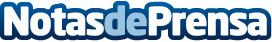 Seyond amplía sus soluciones LiDAR para vehículos autónomos con NVIDIA DriveWorks y OmniverseLa colaboración con NVIDIA permitirá un diseño más funcional y ágil para la integración de LiDAR en la automociónDatos de contacto:Ken BieberSeyond(650) 963-9573Nota de prensa publicada en: https://www.notasdeprensa.es/seyond-amplia-sus-soluciones-lidar-para_1 Categorias: Internacional Software Movilidad y Transporte Innovación Tecnológica Actualidad Empresarial http://www.notasdeprensa.es